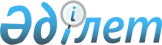 О внесении изменения в приказ Министра образования и науки Республики Казахстан от 21 января 2016 года № 52 "Об утверждении критериев оценки знаний обучающихся"Приказ Министра образования и науки Республики Казахстан от 4 июля 2016 года № 422. Зарегистрирован в Министерстве юстиции Республики Казахстан 10 августа 2016 года № 14091      ПРИКАЗЫВАЮ:



      1. Внести в приказ Министра образования и науки Республики Казахстан от 21 января 2015 года № 52 «Об утверждении критериев оценки знаний обучающихся» (зарегистрированный в Реестре государственной регистрации нормативных правовых актов под № 13137, опубликованный в Информационно-правовой системе нормативных правовых актов Республики Казахстан «Әділет» 29 февраля 2016 года), следующее изменение:



      пункт 4 настоящего приказа изложить в следующей редакции:

      «4. Настоящий приказ вводится в действие с 1 сентября 2016 года для 1 классов, с 1 сентября 2017 года для 2, 5 и 7 классов, с 1 сентября 2018 года для 3, 6, 8 и 10 классов, с 1 сентября 2019 года для 4, 9, 11 и 12 классов и подлежит официальному опубликованию.».



      2. Департаменту дошкольного и среднего образования (Жонтаева Ж.А.) в установленном законодательством порядке обеспечить:

      1) государственную регистрацию настоящего приказа в Министерстве юстиции Республики Казахстан; 

      2) в течение десяти календарных дней после государственной регистрации настоящего приказа направление копий настоящего приказа для официального опубликования в информационно-правовой системе «Әділет» и периодических печатных изданиях на электронном носителе с приложением бумажного экземпляра, заверенного гербовой печатью; 

      3) в течение пяти рабочих дней со дня получения зарегистрированного настоящего приказа направление его копии в печатном и электронном виде, заверенной печатью Министерства образования и науки Республики Казахстан и удостоверенной электронной цифровой подписью лица, уполномоченного подписывать настоящий приказ, для внесения в Эталонный контрольный банк нормативных правовых актов Республики Казахстан;

      4) размещение настоящего приказа на интернет-ресурсе Министерства образования и науки Республики Казахстан;

      5) в течении десяти рабочих дней после государственной регистрации настоящего приказа в Министерстве юстиции Республики Казахстан представление в Департамент юридической службы и международного сотрудничества Министерства образования и науки Республики Казахстан сведений об исполнении мероприятий, предусмотренных подпунктами 1), 2) и 3) настоящего пункта.



      3. Контроль за исполнением настоящего приказа возложить на вице-министра образования и науки Республики Казахстан Суханбердиевой Э.А.



      4. Настоящий приказ вводится в действие по истечении десяти календарных дней после дня его первого официального опубликования.      Министр образования

      и науки Республики Казахстан               Е. Сагадиев
					© 2012. РГП на ПХВ «Институт законодательства и правовой информации Республики Казахстан» Министерства юстиции Республики Казахстан
				